New HopeUnited Methodist ChurchMarch 14, 2021              UMCOR Sunday  We are New Hope United Methodist Church, a Community of Faith that exists for the Glory of God to reach out and welcome people, serve others and equip them with a faith that works in everyday life. PRELUDELIGHTING OF THE CANDLES & RINGING OF BELLSANNOUNCEMENTS, GREETINGS, AND RECOGNITION OF GUESTS	 – Worship Leader(*INVITES CONGREGATION TO STAND)*Call to Worship (by liturgist only):  We gather this day from a week filled with needs and demands.  We come to find rest and renewal of our spirits. Open your hearts in love to hear the voice of God. We want to quietly rest in God’s presence, free from the clamor of the world.  This is the day that the Lord has made.  Let us rejoice and be glad in it!*Opening Hymn    (track 2)      310, Blue Hymnal              “He Lives” (all verses)Invitation to Confess our BrokennessO God, we lead busy lives. Just coming to church on Sunday mornings often seems like a sacrifice. There’s so much to do, so much to worry about: our responsibilities; our relationships; our family plans; our volunteer commitments; our efforts to make it in this world. When we forget who we are, transform our priorities so that we make space in our lives to be quiet and listen to you.  [continue to pray in silence]Assurance of Forgiveness and Grace (by pastor):  The Psalmist declares that those who speak the truth from their heart will abide in God’s sanctuary. God hears the difficult truths we have named aloud and in the silence of our hearts. Now let the wonderful gift of God’s forgiveness flow through you. May the abundance of God’s mercy and grace set you free to serve God with love.Hymn 	     	   (track 1)        378, Blue Hymnal“Amazing Grace” (verses 1, 2, 6 and 1)Gospel Lesson      Luke 10:38-42           (NT p. 67)Hymn 	       	   (track 4)      			insert“Love Lifted Me”Sermon 						  Pastor Ric“What, Exactly, is the One Needed Thing?”Hymn                   (track 9)        496, Blue Hymnal“Sweet Hour Of Prayer” (verses 1 & 2)Sharing of Joys and ConcernsPastoral Prayer and The Lord’s Prayer Our Father, who art in heaven, hallowed be thy name.  Thy kingdom come, thy will be done, on earth as it is in heaven.  Give us this day our daily bread. And forgive us our trespasses as we forgive those who trespass against us.  And lead us not into temptation but deliver us from evil.  For thine is the kingdom, and the power, and the glory, forever.  AMENInvitation to the OfferingWe give our offering hopefully: hoping that God can use these gifts, hoping that these gifts can further God’s kingdom, hoping that our offering will help God’s kingdom come to a world that needs justice and transformation.  *Doxology   			          95, Blue Hymnal“Praise God, from Whom All Blessings Flow”*Offertory prayer (by pastor) Holy God, we are the Receivers, receivers of love receivers of grace receivers of Jesus. We are the Givers, following God’s call, following Jesus, following our hearts. We give these offerings for the work of your kingdom, with gratefulness.  Amen.*Closing Hymn       (track 11)                       insert“Wherever He Leads I’ll Go”*Benediction The love of the faithful Creator, the peace of the wounded Healer, the joy of the challenging Spirit, the hope of the Three in One, surround and encourage you today and always. Go in peace.Thank you for worshipping with us today!New HopeUnited W7797 Center Road, Glenbeulah, WI  53023-1508Worship at 9:30 am – March 14, 2021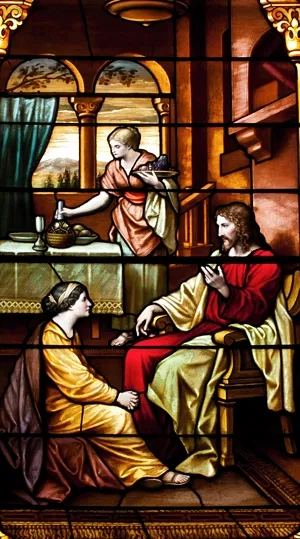 Pastor: Ric Olson   pastor@gbnewhopeumc.org     (920) 980-8302If you are in need of pastoral care, please call the pastor, or call the New Hope Church Office at 920-526-3372. Welcome to New Hope United Methodist ChurchChurch Phone: 920-526-3372Church e-mail address: newhopeumc@gbnewhopeumc.orgAttendance on 2/28: 15 	Offering: $ 495.00Attendance on  3/7:  12	Offering: $ 1,465.00ANNOUNCEMENTS:Send announcements to: Nancy at nancy@gbnewhopeumc.org  Prayer Chain Requests: Please call Kaye Hau (920-526-3882)Next Communion Sunday: Easter, April 4th   Next Administrative Board Meeting: Monday, Apr 12th @ 6:30 PM FYI: All loose coins and single dollar bills will be given to missions. UPCOMING EVENTS: March 28 (Sunday) Palm SundayApril 1 (Thursday) 6:30 pm: Maundy Thursday Communion ServiceApril 2 (Friday) 6:30 pm: Good Friday ServiceApril 4 (Sunday) EASTER!KEEP THEM IN YOUR PRAYERS:Prayers for all the front-line workers and prayers for all experiencing stress and anxiety as the Covid pandemic continues.Prayers for all school systems that are making decisions about how to open their schools safely, and the teachers, staff, parents and students who are trying to make decisions about what to do.REMINDERSNext Sunday, March 21 is the deadline to place your order for Easter Flowers!  We must have your order & payment by that day.  Thank you!Welcome to New Hope United Methodist ChurchChurch Phone: 920-526-3372Church e-mail address: newhopeumc@gbnewhopeumc.orgAttendance on 2/28: 15 	Offering: $ 495.00Attendance on  3/7:  12	Offering: $ 1,465.00ANNOUNCEMENTS:Send announcements to: Nancy at nancy@gbnewhopeumc.org  Prayer Chain Requests: Please call Kaye Hau (920-526-3882)Next Communion Sunday: Easter, April 4th   Next Administrative Board Meeting: Monday, Apr 12th @ 6:30 PM FYI: All loose coins and single dollar bills will be given to missions. UPCOMING EVENTS: March 28 (Sunday) Palm SundayApril 1 (Thursday) 6:30 pm: Maundy Thursday Communion ServiceApril 2 (Friday) 6:30 pm: Good Friday ServiceApril 4 (Sunday) EASTER!KEEP THEM IN YOUR PRAYERS:Prayers for all the front-line workers and prayers for all experiencing stress and anxiety as the Covid pandemic continues.Prayers for all school systems that are making decisions about how to open their schools safely, and the teachers, staff, parents and students who are trying to make decisions about what to do.REMINDERSNext Sunday, March 21 is the deadline to place your order for Easter Flowers!  We must have your order & payment by that day.  Thank you!Love Lifted MeI was sinking deep in sin,
Far from the peaceful shore,
Very deeply stained within,
Sinking to rise no more,
But the Master of the sea,
Heard my despairing cry,
From the waters lifted me,
Now safe am I.ChorusLove lifted me! Love lifted me!
When nothing else could help
Love lifted me!
Love lifted me! Love lifted me!
When nothing else could help
Love lifted me!All my heart to Him I give,
Ever to Him I'll cling
In His blessed presence live,
Ever His praises sing,
Love so mighty and so true,
Merits my soul's best songs,
Faithful, loving service too, to Him belongs.Chorus 2XWherever He Leads I'll GoTake up thy cross and follow me
I heard my Master say
"I gave my life to ransom thee
Surrender your all today"ChorusWherever He leads, I'll go
Wherever He leads, I'll go
I'll follow my Christ who loves me so
Wherever He leads, I'll goHe drew me closer to His side
I sought His will to know
And in that will, I now abide
Wherever He leads, I'll goChorus 2XLove Lifted MeI was sinking deep in sin,
Far from the peaceful shore,
Very deeply stained within,
Sinking to rise no more,
But the Master of the sea,
Heard my despairing cry,
From the waters lifted me,
Now safe am I.ChorusLove lifted me! Love lifted me!
When nothing else could help
Love lifted me!
Love lifted me! Love lifted me!
When nothing else could help
Love lifted me!All my heart to Him I give,
Ever to Him I'll cling
In His blessed presence live,
Ever His praises sing,
Love so mighty and so true,
Merits my soul's best songs,
Faithful, loving service too, to Him belongs.Chorus 2XWherever He Leads I'll GoTake up thy cross and follow me
I heard my Master say
"I gave my life to ransom thee
Surrender your all today"ChorusWherever He leads, I'll go
Wherever He leads, I'll go
I'll follow my Christ who loves me so
Wherever He leads, I'll goHe drew me closer to His side
I sought His will to know
And in that will, I now abide
Wherever He leads, I'll goChorus 2X